Lesson 24:  True and False Number SentencesStudent OutcomesStudents identify values for the variables in equations and inequalities that result in true number sentences.  Students identify values for the variables in equations and inequalities that result in false number sentences. Lesson NotesBeginning in the previous lesson and continuing here, the language used in answering questions has been carefully chosen.  We have purposefully elicited responses from students in the form of numbers, quantities, or sentences.  Soon, students will see that another way to report an answer to an equation or inequality is another equation or inequality.  For example, the solution to  can be reported as .  During this lesson, students will discover that solutions and solution sets can be represented by a sentence description, leading to (or followed by) the use of equations or inequalities.  This discussion will provide students with knowledge to systemically solve and check one-step equations later in the module.  For example, in this lesson, students transition from“The inequality is true for any value of  that is greater than or equal to five,” to “The inequality is true when .” This transition is preparing students to understand why they rewrite complicated-looking equations and inequalities as simpler ones (such as  or ) to describe solutions.  This is an important goal in the solution process. The  symbol has purposefully been omitted in these lessons because it does not satisfy all of the properties listed in Tables 4 and 5 of the Common Core State Standards.  However, it is a symbol that is useful and easy to understand.  Its absence from the lessons does not mean that you cannot use it in your class, nor should it be forgotten. ClassworkOpening Exercise (3 minutes)
Opening ExerciseState whether each number sentence is true or false.  If the number sentence is false, explain why.False.is not greater than .True.True.True.False.   is not greater than or equal to .Students share their answers and defend their decisions for each problem.Example 1 (10 minutes)The teacher leads the following discussion after students complete the table below.  Have students work on the first two columns alone or in groups of two, writing true or false if the number substituted for  results in a true or false number sentence.
Example 1Write true or false if the number substituted for  results in a true or false number sentence.Let’s look at  and .  What do you notice happens when  is substituted for  in both of the equations?  makes both of the equations result in true number sentences. What do you notice about the substitutions with ,,, and ? Each of those substituted values makes the equations result in false number sentences. Why do you think that happened? Because they are both equations, we expect that only one number can be substituted for  to result in a true number sentence.  In this case,  is the only number that can be substituted to make both equations true. How are  and  related?  You can get from  to  by dividing both sides of  by .  You can get from  to  by multiplying both sides of  by In which equation is it easier to observe the value of  that makes the number sentence true?  The second.  It is certainly easier to recognize the value in the second equation.Let’s look at the next set of inequalities:   and .  (Let students fill out the table for these two columns.)  What do you notice happens when  is substituted for  in both of the inequalities?  makes both of the inequalities result in true number sentences. Let’s substitute some numbers into each inequality to test.  For the second inequality, as long as the number is greater than or equal to , the inequality will result in a true number sentence.  Let’s read the inequality aloud together. Chorally:  is greater than or equal to .Let’s try .   is greater than or equal to .  Substitute  for  in .  Does this result in a true number sentence? Yes.  How are  and  related?  You can get from  to  by dividing both sides of  by .  You can get from  to  by multiplying both sides of  by In which inequality is it easier to observe the value of  that makes the number sentence true?  The second, which is similar to the first example.Continue testing the substitutions, and continue the discussion for the remaining sets of inequalities (but do not ask how the last two inequalities are related).  The goal is to have students discover that for each set of equations and inequalities, the second in the set represents a much clearer way to represent the solutions.  Point out to students that the second equation or inequality will play an important role in the next few lessons.  Please note that it is not necessary that students fully understand a process for solving equations and inequalities from these examples.  Example 2 (10 minutes)Guide students in how to use mental math to answer the questions.  Students do not know how to solve one-step equations using a formal method; therefore, they will need guidance in solving these problems.  Please note that the second problem includes the use of subtraction to get a negative value.  While operations with integers is a Grade 7 topic, this example should be accessible using a visual model.  
Example 2State when the following equations/inequalities will be true and when they will be false.Can you think of a number that will make this equation true?Yes, substituting  for  will make a true number sentence.Is  the only number that results in a true number sentence?  Why or why not?Yes, there is only one value that, if substituted, will result in a true number sentence.  There is only one number that can be added to  to get exactly .What will make the number sentence false?Any number that is not  will result in a false number sentence.If we look back to the original questions, how can we state when the equation will be true?  False?The equation is true when the value substituted for  is  and false when the value of  is any other number.Iwe wanted  to e , what wuld the value of  have tobe?  Why?The value of  would have to be  because .Will substituting  for  result in a true number sentence?  Why or why not?If  has a value of , then the resulting number sentence would not be true because the left side has to be greater than  not equal to .How about substituting  for ??  ?  ?Yes, substituting any of these numbers for  into the inequality results in true number sentences.What values can substitute for  in order for the resulting number sentence to be true?The inequality is true for any value of  that is less than .What values for  would make the resulting number sentence false?The inequality is false for any value of  that is greater than or equal to .Let’s take a look at a number line and see why these statements make sense.Display a number line on the board.  Label the number line as shown below.Let’s begin at .  If I were to subtract  from , where would that place be on the number line? .So, if we substitute  for , then  and the resulting number sentence is true.  How about if I subtracted  from ?  Would our number sentence be true for the value ? Yes.What if I subtracted  from the  on the number line?  Where would that be on the number line? .So, if we substitute  for , will the resulting number sentence be true or false? False. Let’s try one more.  We have already determined that any number greater than or equal to  will result in a false number sentence.  Let’s try a number greater than .  Let’s try the number .Start with the  on the number line.  If we were to subtract , in which direction on the number line would we move? To the left And how many times will we move to the left? Model beginning at  on the number line and move your finger, or draw the unit skips, as you continually move to the left on the number line  times. So, it seems we have ended up at a place to the left of .  What number is represented by this position?Label the number line with .Using our knowledge of ordering rational numbers, is  greater than or less than ? Less than.So, we have shown that the inequality is true for any value of  that is less than  () and is false when the value of  is greater than or equal to  ().Continue to discuss how to answer each question below with students.  As students gain more confidence, have them try to solve the problems individually; discuss the answers when students are finished.The equation is true when the value substituted for  is  () and false when the value of  is any other number .The inequality is true for any value of  that is less than  () and false when the value of  is greater than or equal to ().The inequality is true for any value of  that is greater than or equal to  () and false when the value of  is less than  ().The inequality is true for any value of  that is less than or equal to () and false when the value of  is greater than   ().Exercises (10 minutes)Students complete the following problems in pairs.
ExercisesComplete the following problems in pairs.  State when the following equations and inequalities will be true and when they will be false.The inequality is true for any value of  that is greater than  () and false when the value of is less than or equal to   .The equation is true when the value of  is  () and false when the value of  is any other number ().The inequality is true for any value of  that is less than or equal to   and false when the value of  is greater than   ).The inequality is true for any value of  that is greater than or equal to  () and false when the value of  is less than  .The inequality is true for any value of  that is less than ) and false when the value of  is greater than or equal to   .The inequality is true for any value of  that is less than or equal to  () and false when the value of  is greater than  .The equation is true when the value of  is  () and false when the value of  is any other number ().Identify all equality and inequality signs that can be placed into the blank to make a true number sentence. ______  or  or  ______ or ______ or  ______or  or  ______  or Closing (7 minutes)For the past two lessons, we have been using sentences to describe when values substituted for variables in equations and inequalities result in true number sentences or false number sentences.  Let’s take a look at an example from each of the past two lessons.  Display the following equation on the board:  .  Substituting  for  in the equation results in a true number sentence:.  Let’s evaluate to be sure.What is the sum of ? Does ? Yes.So, when we substitute  for , the equation results in a true number sentence.  Let’s try to substitute  for  in .Display  on the board.If we substituted  for , what would our number sentence look like?Is this a true number sentence? Yes.Previously, we described the values of  that would make the equation  true in a sentence.Display on the board:  The equation is true when the value of  is .This is the same sentence we would write for the equation   Therefore, we can shorten this sentence and, instead, say:  The equation is true when   Display on the board:  The equation is true when .Let’s look at an inequality from today: Display  on the board.What numbers did we determine would make this inequality result in a true number sentence? We determined that any number less than or equal to  would result in a true number sentence.Write this statement on the board:  The inequality is true for any value of  that is less than or equal to .Is there any way we can abbreviate or shorten this statement using symbols instead of words?Display  on the board.Let’s read this aloud.   is less than or equal to four.  We can use this inequality to rewrite the sentence.Display on the board:  The inequality is true when .Either sentence is a correct way to state the values that make  true.Exit Ticket (5 minutes)Name                 							         		Date              		         Lesson 24:  True and False Number SentencesExit TicketState when the following equations and inequalities will be true and when they will be false. Exit Ticket Sample Solutions
State when the following equations and inequalities will be true and when they will be false.The inequality is true for any value of  that is greater than  and false when the value of  is less than or equal to .ORThe inequality is true when  and false when .The equation is true when the value of  is and false when the value of  is any other number.ORThe equation is true when  and false when .The inequality is true for any value of  that is greater than  and false when the value of  is less than or equal to .ORThe inequality is true when  and false when .The inequality is true for any value of that is greater than or equal to  and false when the value of  is less than .ORThe inequality is true when  and false when .The inequality is true for any value of  that is less than or equal to  and false when the value of  is greater than .ORThe inequality is true when  and false when .Problem Set Sample Solutions
State when the following equations and inequalities will be true and when they will be false.The equation is true when the value of  is  and false when the value of  is any number other than .ORThe equation is true when  and false when .The inequality is true for any value of that is less than  and false when the value of is greater than or equal to. ORThe inequality is true when  and false when .The equation is true when the value of  is and false when the value of  is any number other than . ORThe equation is true when  and false when .The inequality is true for any value of  that is greater than and false when the value of  is less than or equal to.ORThe inequality is true when  and false when .The inequality is true for any value of that is greater than or equal to  and false when the value of  is less than .ORThe inequality is true when  and false when .The inequality is true for any value of  that is less than  and false when the value of  is greater than or equal to ORThe inequality is true when  and false when .The inequality is true for any value of  that is greater than or equal to  and false when the value of  is less than .ORThe inequality is true when  and false when .The inequality is true for any value of  that is less than or equal to and false when the value of  is greater than .ORThe inequality is true when  and false when .The equation is true when the value of  is and false when the value of  is any number other than .ORThe equation is true when  and false when .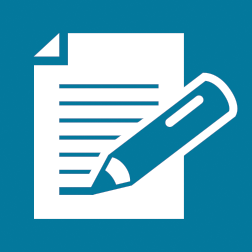 Substitute  withTrueTrueFalseFalseTrueTrueTrueTrueFalseFalseFalseFalseFalseFalseFalseFalseFalseFalseFalseFalseFalseFalseFalseFalseFalseFalseFalseFalseFalseFalseFalseFalseFalseFalseTrueTrueTrueTrueTrueTrue